LUNA DE MIEL EN GRECIA VENUS DE MILO10 DÍAS/09 NOCHESPROGRAMA INCLUYE: (10 DIAS/09 NOCHES)03 NOCHES EN ATENAS EN ALOJAMIENTO Y DESAYUNOVISITA DE MEDIO DÍA DE ATENAS EN REGULAR03 NOCHES EN SANTORINI EN ALOJAMIENTO Y DESAYUNO03 NOCHES EN MILOS EN ALOJAMIENTO Y DESAYUNOTRASLADOS EN ATENAS (HTL/PTO/HTL)TRASLADOS EN SANTORINI (HTL/PTO/HTL)TRASLADOS EN MILOS (PTO/HTL/PTO)SEGURO DE ASISTENCIA EN VIAJES
VALOR POR PERSONA EN DÓLAR AMERICANO (USD).TEMPORADAS:TEMPORADA BAJA: ABRIL, OCTUBRE TEMPORADA MEDIA: MAYO, JUNIO, SEPTIEMBRETEMPORADA ALTA: JULIO, AGOSTOOPCIONALESESCAPADA ROMÁNTICA A UNA PLAYA PRIVADATRASLADO EN LANCHA RÁPIDA A UNA DE LAS PLAYAS AISLADAS DE POLYEGOS, DONDE SE ORGANIZARÁ UN PICNIC (ALIMENTOS Y BEBIDAS SELECCIONADOS POR EL CLIENTE). SE PROPORCIONAN SOMBRILLA, NEVERA PORTÁTIL, HAMACAS PLEGABLES Y EQUIPO DE SNORKEL. SE ENTREGARÁ UN TELÉFONO MÓVIL A LA PAREJA PARA FINES DE EMERGENCIA Y LA HORA DE RECOGIDA SE ACORDARÁ CON EL PATRÓN DE LA LANCHA RÁPIDA. EL BARCO CON SU PATRÓN SALDRÁ Y LA PAREJA TENDRÁ LA PLAYA PARA NADAR Y TOMAR EL SOL.PICK UP: POLLONIA VILLAGEDURACIÓN: 11:00-APPROX 16:00 (APROXIMADO)PRECIO TOTAL POR PAREJA: 789 USD CENA ROMÁNTICA A BORDO DE UN YATE BAJO EL CIELO NOCTURNO A LA LUZ DE LA LUNAEL EXPERIMENTADO CAPITÁN Y AZAFATA DE UN YATE DE VELA MONOCASCO DE 42 PIES TE LLEVARÁ A VER UNA FASCINANTE PUESTA DE SOL, EN LA COSTA DE KLIMA. MIENTRAS EL SOL SE PONE, UNA CENA A LA LUZ DE LAS VELAS A BORDO EN EL MEDIO DE LA BAHÍA DE ADAMAS TE ESTARÁ ESPERANDO, PARA QUE PUEDAS DISFRUTAR DE LAS LUCES DEL PUERTO CONTRA EL MAR. LA CENA Y LAS BEBIDAS ESTÁN INCLUIDAS EN EL PRECIO. LA DISCRETA PRESENCIA DE LA TRIPULACIÓN GARANTIZARÁ UNA EXPERIENCIA DE LUJO.PICK UP: ADAMAS PORTDURACIÓN: 19:30-APPROX 22:30 (APROXIMADO)PRECIO TOTAL PARA 2 PERSONAS: 963 USD 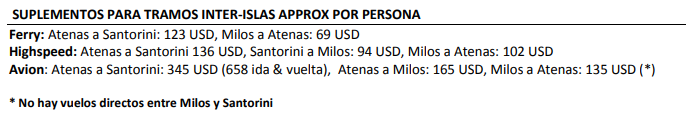 HOTELES PREVISTOS O SIMILARNO INCLUYEGASTOS DE AGENCIABOLETOS AEREOS PROPINAS, GASTOS PERSONALES O EXTRASEXCURSIONES TODO ÍTEM NO MENCIONADO COMO INCLUIDOLA TASA MUNICIPAL LOS CLIENTES TIENEN QUE PAGAR DIRECTAMENTE EN LOS HOTELESTICKET DE BARCO O HIDROFOILIMPORTANTE: SEGÚN LA FECHA DE RESERVA ES POSIBLE QUE SEGÚN LA FRECUENCIA DE LOS BARCOS SE NECESITE UNA NOCHE EXTRA EN ALGUNA DE LAS ISLASITINERARIO DE PROGRAMADIA 1: ATENAS LLEGADA, TRASLADO AL HOTEL Y ALOJAMIENTO. DIA 2: ATENAS DESAYUNO Y VISITA DE LA CIUDAD DE ATENAS & MUSEO NUEVO EN TOUR REGULAR. ESTE CIRCUITO LE PERMITE OBSERVAR EL ENORME CONTRASTE EXISTENTE ENTRE LA CAPITAL DE LA GRECIA CLÁSICA Y LA CIUDAD COSMOPOLITA. EN CUANTO ENTRE EN LA ACROPOLIS PODRÁ ADMIRAR EL TEMPLO DE ATENEA NIKE, LOS PROPILEOS. LA HERMOSA GEOMETRÍA DEL PARTENON SE DESPLEGARA ANTE SUS OJOS, EL ERECTEION, CON SU RENOMBRADO PÓRTICO DE LAS CARIÁTIDES, EL PANDROSEION. VISITARA EL TEMPLO DE ZEUS OLIMPICO, EL ARCO DE ADRIANO, EL PARLAMENTO CON LA TUMBA AL SOLDADO DESCONOCIDO, EL PALACIO REAL, EL ESTADIO OLÍMPICO DONDE SE CELEBRARON LOS PRIMEROS JUEGOS OLÍMPICOS Y LA CIUDAD MODERNA DE ATENAS. RESTO DEL DIA LIBRE. ALOJAMIENTO. DIA 3: ATENAS-SANTORINI DESAYUNO Y TRASLADO AL PUERTO PARA TOMAR BARCO O HYDROFOIL CON DESTINO A SANTORINI. LLEGADA Y TRASLADO AL HOTEL. ALOJAMIENTO. DIAS 4 & 5: SANTORINI DESAYUNO Y DIAS LIBRES EN LA ISLA DE SANTORINI PARA DISFRUTAR LAS MARAVILLOSAS VISTAS Y CONOCER LOS PUEBLITOS DE OIA E IMEROVIGLI. ALOJAMIENTO. DIA 6: SANTORINI–MILOS DESAYUNO Y DESDE LA ISLA DE SANTORINI A LA HORA CONVENIDA TOMAR BARCO CON DESTINO A MILOS. LLEGADA Y TRASLADO AL HOTEL. ALOJAMIENTO. DIAS 7 & 8: MILOS DIAS LIBRES PARA VISITAR ESTA ISLA FAMOSA POR HALLARSE LA VENUS DE MILO Y DONDE PODREMOS CONTEMPLAR EL LUGAR DONDE SE EXTRAJO. VEREMOS MULTITUD DE COLORIDO EN ELLA, DEBIDO A SU COMPOSICIÓN VOLCÁNICA QUE LE HAN DADO LOS COLORES MÁS IMPRESIONANTES Y LAS FORMACIONES DE ROCAS MÁS INTERESANTES EN EL EGEO. EL PASEO EN EL SERVICIO DE BARQUITAS DE UNA PLAYA A OTRA LES REPORTARÁ MOMENTOS INOLVIDABLES. LA ISLA TIENE UNA FORMA DE U, FORMANDO UNO DE LOS MEJORES PUERTOS NATURALES DEL MEDITERRÁNEO. IMPRESIONANTES Y LLENAS DE COLORES SON SUS PLAYAS CON AGUAS Y ARENAS TRANSPARENTES Y DE FINÍSIMA ARENA BLANCA. DIA 9: MILOS–ATENAS DESAYUNO Y A LA HORA ACORDADA TRASLADO AL PUERTO DE MILOS PARA TOMAR FERRY O HYDROFOIL CON DESTINO A ATENAS. LLEGADA, TRASLADO AL HOTEL Y ALOJAMIENTO. DIA 10: ATENAS DESAYUNO Y TRASLADO DE SALIDA AL AEROPUERTO.CONDICIONES GENERALESSALIDA CON FECHA SEGÚN DISPONIBILIDAD DE HOTELVALORES POR PERSONA EN BASE HABITACIÓN ESTÁNDAR DOBLE. CATEGORIA SUPERIOR CONSULTARVALORES SUJETOS A DISPONIBILIDAD AL MOMENTO DE RESERVAR Y A CAMBIOS SIN PREVIO AVISO.TARIFA PROGRAMA VALIDO SOLO PARA FECHAS INDICADAS.IMPORTANTE: PARA ACCEDER A LOS BENEFICIOS DE LUNA DE MIEL LA RESERVA DEBE SER SOLICITADA COMO “LUNA DE MIEL” Y AL HACER EL CHECK IN SE DEBE PRESENTAR EL CERTIFICADO DE MATRIMONIO EL CUAL NO DEBE EXCEDER LOS 3 MESES DESDE LA FECHA EN QUE SE REALIZÓ LA BODA.EL PAQUETE DE LUNA DE MIEL O ANIVERSARIO DEBE SER SOLICITADO CON ANTELACIÓN EN EL MOMENTO DE EFECTUAR LA RESERVA.ES RESPONSABILIDAD DE CADA PASAJERO CONTAR CON LOS DOCUMENTOS REQUERIDOS PARA SU VIAJEVIGENTES (CON MÁS DE SEIS MESES DE VIGENCIA POSTERIOR AL TÉRMINO) Y EN BUEN ESTADO. POR REGLA GENERAL ESTOS INCLUYEN, PARA CADA PASAJERO, PASAPORTE, CÉDULA DE IDENTIDAD, PARA LOS PAÍSES QUE EXCEPCIONALMENTE PERMITEN INGRESAR CON ESTE DOCUMENTO EN REEMPLAZO DEL PASAPORTE, VISAS EN LOS CASOS QUE FUERA REQUERIDA, PARA PAÍSES EN TRÁNSITO Y PAÍSES DE DESTINO, Y CERTIFICADOS DE DETERMINADAS VACUNAS, PARA PAÍSES EN QUE FUERA REQUERIDO.EL PROGRAMA ESTÁ COTIZADO EN LA CATEGORÍA HABITACIÓN MÁS ECONÓMICA DEL HOTEL. PARA CATEGORÍAS SUPERIORES CONSULTAR A SU EJECUTIVO.LOS HORARIOS DE CHECK IN Y CHECK OUT LOS FIJA CADA HOTEL.  EN GENERAL LAS HABITACIONES ESTÁNDISPONIBLES PARA SU INGRESO A PARTIR DE LAS 15:00 PM Y LA SALIDA DEBE SER ANTES DE LAS 12:00 PM.  SALIDAS POSTERIORES PUEDEN SIGNIFICAR COBROS ADICIONALES.LA DOCUMENTACIÓN DE VIAJE ES DE RESPONSABILIDAD DE CADA PASAJERO.VALOR PUBLICADO CORRESPONDE A HOTEL CATEGORIA 3* Y 4*, EN HABITACION ESTÁNDAR DOBLE POR PERSONA. TARIFA PUBLICADA CORRESPONDE A TEMPORADA BAJA, SEGÚN LAS FECHAS INDICADASOP: TM.CATEGORIATEMPORADATEMPORADA BAJATEMPORADA MEDIATEMPORADA ALTABRONCE PLUS01 DE ABRIL AL 31 DE OCTUBRE 2019 USD1.557USD 1.869USD 1.956PLATAUSD 1.928USD 2.200USD 2.437CIUDAD/ CATEGORÍASBRONCE PLUSPLATAATENASTITANIAWYNDHAM SANTORINIAEGEAN PLAZAEL GRECOMILOSARTEMISMELIAN BOUTIQUE